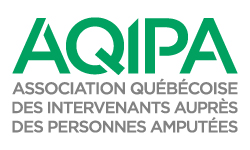 Ouverture de l’assemblée Proposé par : Marie-Eve DemersAdopté à l’unanimité que Elaine Coulombe agisse comme secrétaire de l’assemblée généraleProposé par Marie-Eve DemersAdopté à l’unanimité que Marie-Eve Demers préside la réunion de l’assemblée générale.Lecture et adoption de l’ordre du jourAdopté par : Mathieu SylvainSecondé par : Edith BoulianneVérification du QuorumPrésence suffisante Lecture et adoption du procès-verbal de l’assemblée générale annuelle de l’AQIPA tenue au 1054, boul. Arthur-Sauvé à Saint-Eustache, lors de la journée AIPQ le 9 mai 2014.Correction au point 2 : Adopté par : Mathieu SylvainSecondé par : Carole TardifCorrection au point 3 :Adopté par : Mathieu SylvainSecondé par : Carole TardifL’adoption du procès-verbal de la réunion du 9 mai 2014 avec les corrections.Proposé par : Christiane Gauthier GagnonSecondé par : Cathy RivestRapport de la présidente 2014-2015 / rapport de la trésorerieEn cours de l’année, changement de présidence.En septembre 2014,  nous avons participé à la journée Terry Fox. Cette journée nous a permis de cumulé la somme de 1,800.$ Le conseil d’administration a axé son année à la préparation du congrès 2015.En juillet 2015, sur le site internet, il y a eu la création du forum de discussion.La loi 10 en avril dernier nous a obligés à apporter des changements dans nos différents mandats et projets. Nos objectifs ont été atteints et nous avons malgré tout travaillé à la préparation du congrès 2015 et à maintenir notre formation continue.En cours de mandat nous aurons un questionnement sur la meilleure façon de reprendre notre mission.TrésorerieLe rapport de la trésorerie a été préparé par Luc Dorval. Marie-Eve Demers en fait la lecture. Aucunes questions à ce sujet. (Voir page 4)Rapport de l’éditeur du site internetPhilippe Ponsot fait un résumé de ce qui a été fait en cours d’année.  Il mentionne l’arrivé du forum de discussion qui a été mis en place cette année. Certaines vérifications seront faite concernant l’arrivé des courriels pour les membres.  De plus nous invitons les personnes présentes à s’inscrire sur le site, si ce n’est pas déjà fait. Élection du nouveau conseil d’administration Il est proposé qu’Isabelle Gagner agisse comme présidente d’élection et qu’Elaine Coulombe agisse comme secrétaire.Adopté à l’unanimité.Isabelle Gagner explique la procédure d’élection. (Voir composition du CA, ANNEXE 2, page 5)Trois nouveaux mandats sont terminés soit :Philippe PonsotCatherine RobertSonia AllardDémissions : 4 postes sont à remplacer :	Luc Dorval, poste de trésorier	Christiane Gauthier-Gagnon, poste de conseillère	Marie-Danielle Allard-breton, poste de conseillère.	Marianne Labbé  poste de conseillèreMise en candidature des 7 postes vacants :Ces personnes souhaitent un nouveau mandatPhilippe PonsotCatherine RobertSonia AllardNouvelles candidatures :	Valérie Brodeur proposée par Edith Boulianne (IRDPQ)	Isabelle Paradis proposée  par Edith Boulianne (IRDPQ)	Andrée Morin  (CMR) se propose Emilie Limage Couture,(CRE) se propose Ces quatre personnes acceptent leur nomination.  Elles sont élues par acclamation.Fin de la période d’élection :Proposé par : André TremblaySecondé par : Edith BoulianneTirage des prix de présence :Deux présences à la prochaine journée de l’AQIPA 2015 sont offertes comme prix de présence.	Marie-France Trudel, CMR	Julie Blanchette, CMRSont les personnes gagnantes.Levée de l’assembléeProposé par : Suzanne LajoieSecondé par : Philippe Ponsot____________________________Marie-Eve DemersPrésidente AQIPA ANNEXE 1 :Bilan financier : rapport du trésorierRapport de trésorie 2014-2015Période allant de l’assemblée générale annuelle du 9 mai 2014 au 25 septembre 2015Flux de trésorieDépensesFrais fixes utilisation compte : 80.45 $Hébergement et travaux sur le site web (Nexun media) : 1 281.98 $Journée AQIPA 2014 : 3 003.30 $Avance congrès 2015 : 3 000.00 $ Mise à jour registraire des entreprises : 191.88 $ Dépenses diverses : 73.20 $RecettesJournée AQIPA 2014 : 4 950.00 $Intérêts/Ristournes : 96.23 $Transfert de fondsDu compte d’épargne au compte courant : 3 000.00 $SoldesSolde en date du 25 septembre 2015 : 2 028.17 $Solde du compte d’épargne en date du 25 septembre 2015: 4 826.91 $TOTAL AU 25 SEPTEMBRE 2015: 6 855.08 $Budget prévisionnel 2014-2015Prévisions DépensesFrais d’utilisation : 80$ Maintien du site web : 550 $Papeteries et dépenses courantes : 300 $Prévision RecettesIntérêts : 80 $Congrès 2015 : 5 000 $ANNEXE 2COMPOSITION DU CANOMMANDAT / FINDEMERS, Marie-Eve2e année mandat / fin 2016BOULIANNE, Edith2e année mandat/ fin 2016PONSOT, Philippe1er année mandat/ fin 2017ROBERT, Catherine1er année mandat/ fin 2017TARDIF, Carole2e année mandat/ fin 2016SYLVAIN, Mathieu2e année mandat/ fin 2016WEECH, Philippe2e année mandat/ fin 2016ALLARD, Sonia1er année mandat/ fin 2017BRODEUR, Valérie1er année mandat/ fin 2017PARADIS, Isabelle1er année mandat/ fin 2017MORIN, Andrée1er année mandat/ fin 2017LIMAGE-COUTURE, Émilie1er année mandat/ fin 2017BEAUDET, Krystel2e année mandat/ fin 2016RIVEST, Cathy2e année mandat/ fin 2016